DeclarationI hereby declare the above given information is correct & complete to the best of   my knowledge & belief.Date:									vasanth vinayak. MPlace:Cover LetterCover Letter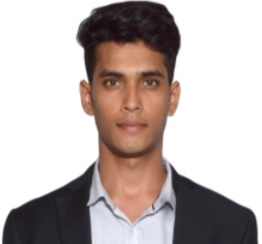 Dear Sir/Madam,My Name is Vasanth vinayak .MI am part of the Service and Hospitality industry from the last 4 Years.I was working in the Oberoi Bangalore 5star hotel In  western kitchen. And worked in grand magrath 4star hotel In western kitchen and Worked in  keys 4star hotel in western kitchen . am well versed in Kitchen Operations and quality standards of top-grade hotels.In recognition of my skills, I am also a certified department trainer in Oberoi Bangalore.I hold a Master diploma in  Culinary arts and pastries in Hotel Management from the Ask institution of culinary  College of Hotel Management, Bangalore.Please find below my detailed resume for your kind perusal.Thanks and regards,Vasanth vinayak. MDear Sir/Madam,My Name is Vasanth vinayak .MI am part of the Service and Hospitality industry from the last 4 Years.I was working in the Oberoi Bangalore 5star hotel In  western kitchen. And worked in grand magrath 4star hotel In western kitchen and Worked in  keys 4star hotel in western kitchen . am well versed in Kitchen Operations and quality standards of top-grade hotels.In recognition of my skills, I am also a certified department trainer in Oberoi Bangalore.I hold a Master diploma in  Culinary arts and pastries in Hotel Management from the Ask institution of culinary  College of Hotel Management, Bangalore.Please find below my detailed resume for your kind perusal.Thanks and regards,Vasanth vinayak. MMobile:+91-9060460422Email:Vasanthvinayak573@gmail.comAddress:#705/53-1 3rd Cross, ashok Nagar, bsk 1st stage, Bangalore -560050LanguagesEnglish, Hindi,Kannada,Telugu, Tamil Date of birth23/07/1995Personal interestsTravelling, reading books, painting and listening to musicObjectiveI am a young, enthusiastic chef holding a Master diploma in culinary arts And patisserie  Hotel Management with experience in iconic 5 star brands in India.I specialise in Western Kitchen, and am looking for an exciting opportunity where I can showcase my talent and skills and enhance them further.Skills SummaryExperienced in Western and European cuisineGood knowledge and skills in Pasta, Pizza, Grills and SaladsBasic computer knowledgePersonal attributesI am a good communicator, with a friendly personalityHardworking, sincere and disciplined and able to handle high pressure situations very well.Fast learner with hunger for knowledgeProfessional Experienced  Worked in The Oberoi hotels and resort                                                                   From 02/01/2018 to 31/01/2019Joined as Commie 1  in Western kitchen Worked in Tocsano Restaurant  in Bangalore 					From 15/11/2016 To 30/09/2018Worked as commies  in Italian cuisines Trainings and ODCsITC WINDSOR HOTELS AND RESORT IN Bangalore	Period 4 monthsTrainee in F&B ProductionParticipated in a number of IHM functions Food festsCollege ODCsEducationMaster diploma in culinary arts And patisserie  Hotel Management		                                                                                                           Year  2016Ask institution of Hotel Management, Bangalore   Higher Secondary (12th Std) Year 2012 Jamia Urdu alighad collegeMatriculation (10th Std ) Year 2011Model High school, Bangalore